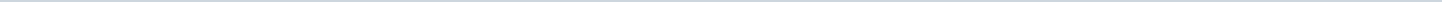 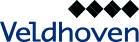 Gemeente VeldhovenAangemaakt op:Gemeente Veldhoven28-03-2024 13:56Moties en amendementen1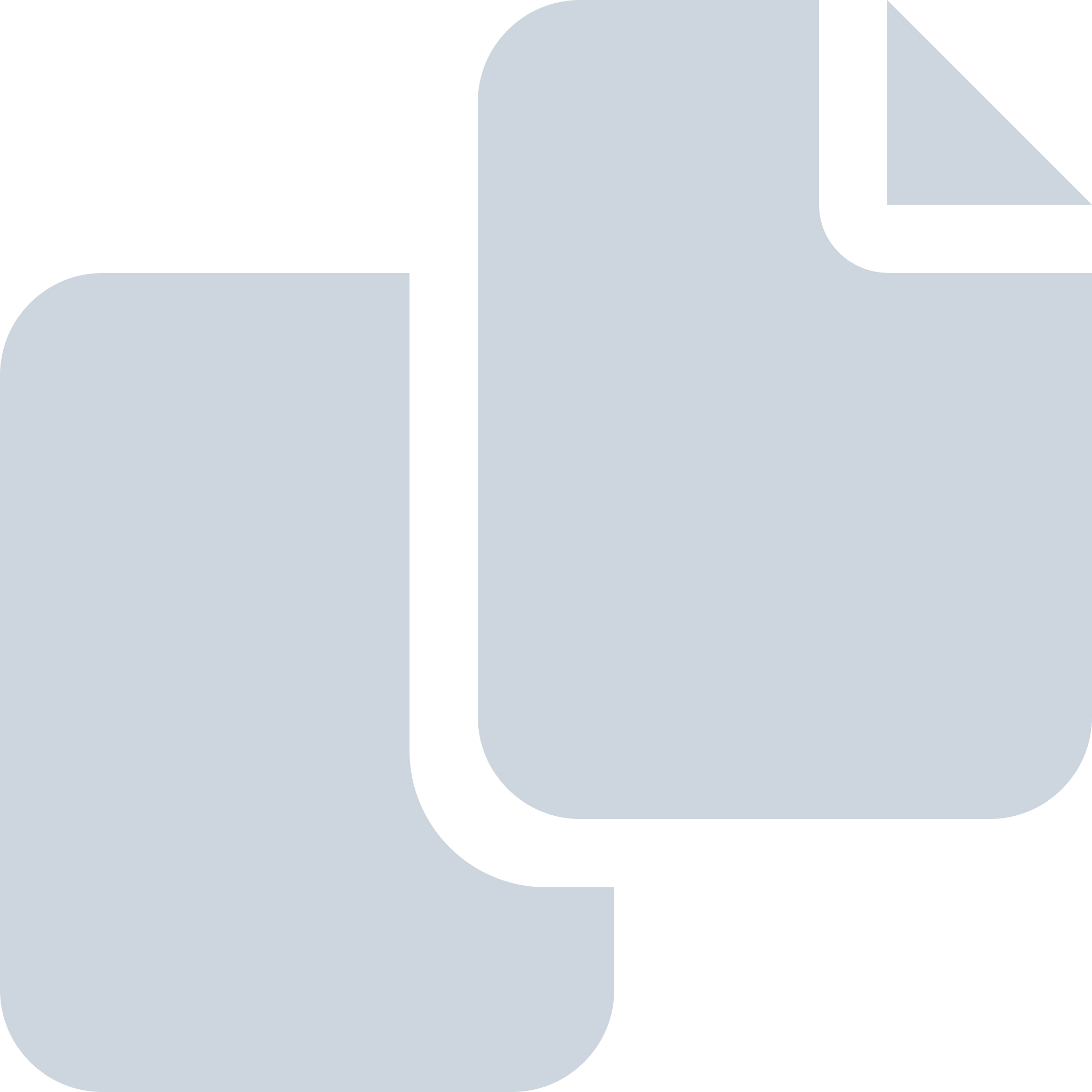 Periode: juli 2023#Naam van documentPub. datumInfo1.Amendement_VVD_8.1 Kadernota 2024_loslaten kader meerjarig sluitende begroting_v3_VERWORPEN.pdf13-07-2023PDF,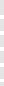 99,77 KB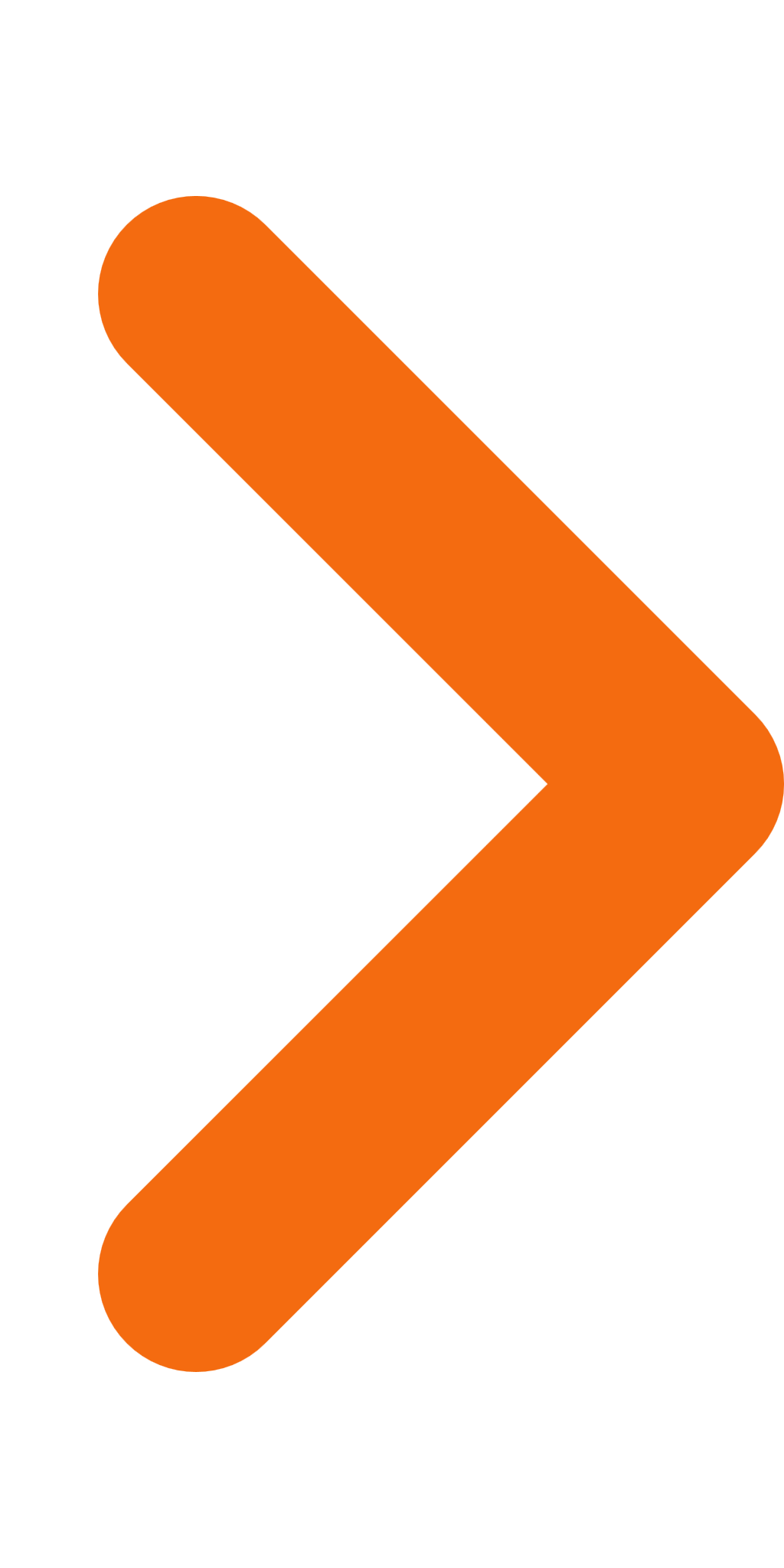 